DZIENNIK PRAKTYKI ZAWODOWEJDziennik praktyki jest dokumentem potwierdzającym odbycie praktyki
i niezbędnym do jej zaliczeniaStudent jest zobowiązany do pobrania dziennika praktyki ze strony internetowej Wydziału oraz wydrukowania kart dziennika jednostronnie w formacie A4. Wszystkie strony dziennika należy ponumerować, z wyjątkiem strony pierwszej – tytułowej. Dziennik należy spiąć zszywkami wzdłuż lewego boku, w sposób uniemożliwiający zdekompletowanie kart.Dziennik praktyki należy wypełniać sukcesywnie w trakcie trwania praktyki,
a wykonywane czynności muszą zostać potwierdzone przez Zakładowego Kierownika praktyki. Pierwszym wpisem do dziennika praktyki powinno być potwierdzenie odbycia szkolenia BHP w zakładzie pracy, który przyjął studenta na praktykę zawodową.Prawidłowo i kompletnie wypełniony dziennik praktyki wraz ze sprawozdaniem z praktyki należy złożyć do Wydziałowego Opiekuna swojej grupy na początku jesiennej sesji egzaminacyjnej lub w przypadku nauki zdalnej przesłać go na adres Dziekanatu.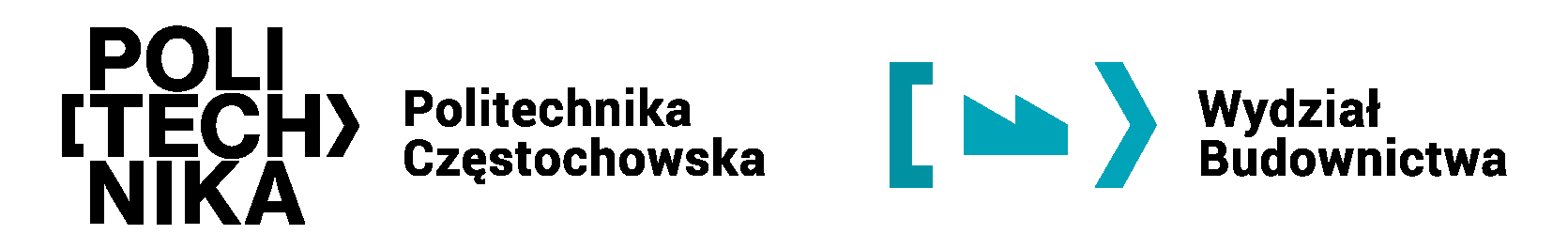 Politechnika CzęstochowskaWydział BudownictwaKierunek: …………………………………….DZIENNIKPRAKTYKI ZAWODOWEJ.....................................................(Imię i nazwisko studenta).....................................................(Nr albumu)Studia stacjonarne/niestacjonarne pierwszego stopniaGrupa ….........................................	……........................................(Pieczęć Wydziału)	(Podpis Kierownika Dydaktycznego)Miejsce odbywania praktyki .............................................................................W dniu: ...............................przeprowadzono szkolenie stanowiskowe BHP.Student zobowiązuje się do przestrzegania regulaminu BHPobowiązującego na terenie zakładu pracy...................................................	..................................................(Podpis prowadzącego szkolenie)	(Podpis studenta)Potwierdzam rozpoczęcie praktyki .................................................................(data, podpis Zakładowego Kierownika praktykilub innej osoby upoważnionej)Potwierdzam zakończenie praktyki .................................................................(data, podpis Zakładowego Kierownika praktykilub innej osoby upoważnionej)Ocena z praktyki zawodowej ...........................................................................(data, ocena, podpis Wydziałowego Opiekuna praktyki)Nazwa zakładu pracy …………………………………………………………………….....KARTA PRAKTYKI ZAWODOWEJ……………………………………………………….(Pieczęć i podpis Zakładowego Kierownika praktyki)Nazwa zakładu pracy …………………………………………………………………….....KARTA PRAKTYKI ZAWODOWEJ……………………………………………………….(Pieczęć i podpis Zakładowego Kierownika praktyki)Nazwa zakładu pracy …………………………………………………………………….....KARTA PRAKTYKI ZAWODOWEJ……………………………………………………….(Pieczęć i podpis Zakładowego Kierownika praktyki)Nazwa zakładu pracy …………………………………………………………………….....KARTA PRAKTYKI ZAWODOWEJ……………………………………………………….(Pieczęć i podpis Zakładowego Kierownika praktyki)Opinia zakładowego kierownika praktyki................................................................................................................................................................................................................................................................................................................................................................................................................................................................................................................................................................................................................................................................................................................................................................................................................................................................................................................................................................................................................................................................................................................................................................................................................................................................................................................................................................................................................................................................................................................................................................................................................................................................................................................................................................................................................................................................................................................................................................................................................................................................................................................................................................................................................................................................................................................................................................................................................................................................................................................................................................................................................................................................................................................................................................................................................................Data .................................                 ……………………………………………………….(Pieczęć i podpis Zakładowego Kierownika praktyki)Opinia studenta na temat odbytej praktyki................................................................................................................................................................................................................................................................................................................................................................................................................................................................................................................................................................................................................................................................................................................................................................................................................................................................................................................................................................................................................................................................................................................................................................................................................................................................................................................................................................................................................................................................................................................................................................................................................................................................................................................................................................................................................................................................................................................................................................................................................................................................................................................................................................................................................................................................................................................................................................................................................................................................................................................................................................................................................................................................................................................................................................................................................................Data .................................                 ……………………………………………………….(Podpis studenta)DataGodzinyod - doLiczba godzin praktykiCharakterystyka zajęćUwagi, obserwacje i wnioski studentaodnośnie wykonywanej pracyUwagiZakładowego Opiekuna praktykiDataGodzinyod - doLiczba godzin praktykiCharakterystyka zajęćUwagi, obserwacje i wnioski studentaodnośnie wykonywanej pracyUwagiZakładowego Opiekuna praktykiDataGodzinyod - doLiczba godzin praktykiCharakterystyka zajęćUwagi, obserwacje i wnioski studentaodnośnie wykonywanej pracyUwagiZakładowego Opiekuna praktykiDataGodzinyod - doLiczba godzin praktykiCharakterystyka zajęćUwagi, obserwacje i wnioski studentaodnośnie wykonywanej pracyUwagiZakładowego Opiekuna praktyki